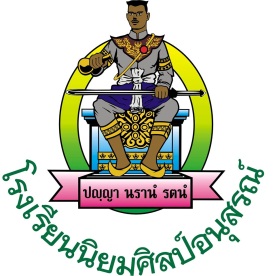 รายงานการดำเนินการห้องเรียนสีขาวห้องเรียนสีขาวชั้นมัธยมศึกษาปีที่ 5/6ปีการศึกษา  2562นางนิรามัย  โยชุ่มนายสุรพิชญ์  วงศ์น้อยโรงเรียนนิยมศิลป์อนุสรณ์อำเภอวิเชียรบุรี  จังหวัดเพชรบูรณ์สำนักงานเขตพื้นที่การศึกษามัธยมศึกษา  เขต 40กระทรวงศึกษาธิการคำนำ	ด้วยยาเสพติดเป็นปัญหาสำคัญระดับชาติ  ที่รัฐบาลและกระทรวงศึกษาธิการถือเป็นนโยบายที่ต้อง    เร่งดำเนินการแก้ไขอย่างจริงจังทั้งนี้เพราะปัญหายาเสพติดที่มีการแพร่ระบาดในทุกพื้นที่ของประเทศไทยได้   ทวีความรุนแรงมากขึ้นทุกขณะ  ส่งผลกระทบต่อการพัฒนาประเทศทั้งด้านเศรษฐกิจสังคมและสิ่งแวดล้อมรวมทั้งทางด้านการเมืองและความมั่นคงของประเทศ              โรคเอดส์เป็นโรคติดต่อร้ายแรงที่กำลังระบาดอย่างรวดเร็วในทุกจังหวัดของประเทศไทยและเป็นปัญหาเร่งด่วนที่รัฐบาลจำเป็นต้องดำเนินการแก้ไขปัจจุบันมีผู้ติดเชื้อหลายแสนคนและในแต่ละวันมีผู้ติดเชื้อเพิ่มขึ้นเป็นจำนวนมากโดยเฉพาะกลุ่มเยาวชนทำให้สูญเสียทรัพยากรที่มีคุณค่าต่อการพัฒนาประเทศชาติเป็นอย่างยิ่ง    	 พฤติกรรมที่ไม่พึงประสงค์ในกลุ่มเยาวชนดื่มสุรา เที่ยวกลางคืน การพนัน การทะเลาะวิวาท ติดเกม สื่อลามกอนาจารฟุ่มเฟือยและวัตถุนิยมเกินฐานะ ซึ่งเป็นพฤติกรรมเบี่ยงเบนที่สังคมไม่ยอมรับปัญหาต่างๆ ที่ เกิดขึ้นกับนักเรียนการป้องกันและแก้ไขปัญหาเป็นสิ่งสำคัญประการหนึ่งของการพัฒนาทั้งด้านร่างกาย จิตใจและสติปัญญางานทุกอย่างที่ปฏิบัติ โดยได้รับความร่วมมือเป็นอย่างดีจากคณะครู รองผู้อำนวยการโรงเรียน       ผู้อำนวยการโรงเรียนนิยมศิลป์อนุสรณ์ ผู้จัดทำจึงขอขอบพระคุณทุกท่านมา ณ  ที่นี้  เป็นอย่างสูง							ห้องเรียนสีขาวห้อง 5/6สารบัญส่วนที่ 1	ข้อคิดและอุดมการณ์ในการทำงาน		1.	วิสัยทัศน์ห้องเรียนสีขาว							1ส่วนที่ 2	โครงสร้างและหน้าที่		1.	โครงสร้างการบริหารงาน							2		2.	หน้าที่ของบุคลากร							3		3.	รายชื่อสมาชิกห้องเรียนสีขาว						3ส่วนที่ 3  สรุปงานด้านการเรียน ( วิชาการ)		1.	แผนการดำเนินงาน							42.	ผลการดำเนินกิจกรรมและผลการประเมิน					4ส่วนที่ 4  สรุปงานด้านการงาน ( บริหาร,ธุรการ)		1.	แผนการดำเนินงาน							52.	ผลการดำเนินกิจกรรมและผลการประเมิน					5ส่วนที่ 5  สรุปงานด้านกิจกรรม 		1.	แผนการดำเนินงาน							62.	ผลการดำเนินกิจกรรมและผลการประเมิน					6ส่วนที่ 6  สรุปงานด้านสารวัตรนักเรียน		1.	แผนการดำเนินงาน							72.	ผลการดำเนินกิจกรรมและผลการประเมิน					7ส่วนที่ 7  ผลงานที่ภาคภูมิใจ/ปัญหาอุปสรรค/	        แนวทางแก้ไข ข้อคิดเห็นในการปฏิบัติงาน		1.	ผลงานที่ภาคภูมิใจ							8		2.	ปัญหาอุปสรรค และแนวทางแก้ไข						8		3.	ข้อคิดเห็น/ข้อเสนอแนะในการพัฒนางาน					8ส่วนที่ 6สรุปผลการประเมิน		1.	มาตรฐานด้านผู้เรียน							92.	มาตรฐานด้านห้องเรียน		    				         123.	มาตรฐานด้านครู อาจารย์ที่ปรึกษา/ผู้ปกครอง/ชุมชน/องค์กรอื่น   	         15บันทึกข้อความ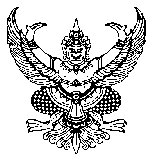 ส่วนราชการ    โรงเรียนนิยมศิลป์อนุสรณ์  อำเภอวิเชียรบุรี  จังหวัดเพชรบูรณ์ที่ ………………..		วันที่ ………………………………………เรื่อง รายงานผลการปฏิบัติงานตามกิจกรรมห้องเรียนสีขาว ปีการศึกษา 2562……………………………………………………………………………………………………………………………………………………เรียน  ผู้อำนวยการโรงเรียนนิยมศิลป์อนุสรณ์		ด้วยข้าพเจ้า นางนิรามัย  โยชุ่ม  และนายสุรพิชญ์  วงศ์น้อย ครูที่ปรึกษา มัธยมศึกษาปีที่ 5/6ได้ดำเนินกิจกรรมห้องเรียนสีขาว งานป้องกันและแก้ไขปัญหายาเสพติดในสถานศึกษา ให้จัดกิจกรรมห้องเรียน   สีขาว  ปีการศึกษา 2562  โดยมีวัตถุประสงค์เพื่อ	1. เพื่อให้นักเรียนที่มีปัญหาต้องการความช่วยเหลือได้รับคำปรึกษา แนะนำที่ถูกต้องเหมาะสม จากผู้ที่เป็นแกนนำ และครูประจำชั้น  ครูที่ปรึกษา	2. เพื่อให้ความรู้ ความเข้าใจ ตระหนักถึงพิษภัยยาเสพติด ปัญหาโรคเอดส์ การตั้งครรภ์ก่อนวัยอันควร และปลอดอบายมุข ที่เป็นสิ่งมัวเมาทั้งหลาย และปัญหาอุบัติภัย	3. เพื่อให้เกิดกระบวนการร่วมคิด ร่วมปฏิบัติในการดูแลเอาใจใส่ห้องเรียนให้น่าดู น่าอยู่ น่าเรียนเป็นศูนย์ร่วมกิจกรรมในชั้นเรียน  และปลอดจากอุบัติภัย	4. เพื่อให้สถานศึกษามีระบบข้อมูลสารสนเทศและแหล่งเรียนรู้การป้องกันยาเสพติดโรคเอดส์  และอุบัติภัย	5. เพื่อให้ครูและนักเรียน  ตลอดจนผู้ปกครองเกิดความตระหนักในการแสวงหาแนวทางส่งเสริม  ป้องกันและแก้ไขปัญหายาเสพติดโรคเอดส์  และอุบัติภัยบัดนี้การปฏิบัติงานตามกิจกรรมดังกล่าวของชั้น ม.5/6 ประจำปีการศึกษานี้ได้เสร็จสิ้นเรียบร้อยแล้ว  ข้าพเจ้าจึงขอรายงานผลดำเนินกิจกรรมห้องเรียนสีขาว ว่าห้องเรียนข้าพเจ้ามีค่าเฉลี่ยผลการประเมินทั้ง 3 มาตรฐาน โดยผลการประเมินอยู่ในระดับ		3.41 – 4.00		การปฏิบัติอยู่ในระดับ     ดีมาก		2.41 – 3.40		การปฏิบัติอยู่ในระดับ     ดี		1.41 – 2.40		การปฏิบัติอยู่ในระดับ     พอใช้		1.00 – 1.40		การปฏิบัติอยู่ในระดับ    ปรับปรุงและขอส่งแบบรายงานผลการปฏิบัติกิจกรรมห้องเรียนสีขาว ปีการศึกษา 2562   ดังเอกสารแนบพร้อมภาพประกอบ  จึงเรียนมาเพื่อโปรดทราบ         (นางนิรามัย  โยชุ่ม)                        (นายสุรพิชญ์  วงศ์น้อย) ครูที่ปรึกษาชั้นมัธยมศึกษาปีที่ 5/6         ครูที่ปรึกษาชั้นมัธยมศึกษาปีที่ 5/6………………………………………………………………………………………………………………………………………………………………………………………………………………………………………………………………………………………………………..                                 ลงชื่อ (นางนิรามัย  โยชุ่ม)หัวหน้างานห้องเรียนสีขาว…………………………………………………………………………………………………………………………………………………..…………………………………………………………………………………………………………………………………………………                                ลงชื่อ(นายสมชาย  ศรีฉ่ำพันธุ์)รองผู้อำนวยการกลุ่มบริหารงานทั่วไป…………………………………………………………………………………………………………………………………………………………………………………………………………………………………………………………………………………………………..                                	             ลงชื่อ                                        		            (นายประทิน  เหลืองทอง)                                                         ผู้อำนวยการโรงเรียนนิยมศิลป์อนุสรณ์                                                                                                                                      วันที่.............เดือน..........................พ.ศ. ...............        วิสัยทัศน์ห้องเรียนสีขาว ม.5/6เรียนดี  มีวินัย  ใฝ่คุณธรรมเลิศล้ำภาษาจีน                                                                 ห้องเรียนสีขาว   5/6โครงสร้างการบริหารงานห้องเรียนสีขาว ชั้น ม. 5/6หมายเหตุหัวหน้าห้อง  		  		จำนวน  ๑   คนรองหัวหน้าห้อง  ๔  ฝ่าย   			จำนวน  ๔   คนนักเรียน/ นักศึกษาแกนนำ  ๔  ฝ่าย  		จำนวน  ๑๖  คนห้องเรียนสีขาวจะมีนักเรียนแกนนำรวม  	จำนวน  ๒๑  คนบทบาทหน้าที่ของคณะกรรมการก้องเรียนสีขาว	1. หัวหน้าห้องเรียนสีขาว  มีหน้าที่ประสานงานระหว่างนักเรียนในห้องกับครูที่ปรึกษา และเป็นผู้ดูแลความสงบเรียบร้อยในห้องเรียน	2. รองหัวหน้าห้องและแกนนำฝ่ายการเรียน มีภาระหน้าที่ในการช่วยเหลือในด้านวิชาการเกี่ยวกับการเรียน การบ้าน โครงงาน หรือปัญหาการเรียนในห้องเรียน ต้องรับผิดชอบแก้ไขช่วยเหลือ และให้คำแนะนำ คำอธิบาย ชี้แนะ แหล่งเรียนรู้ และนำเสนอครูที่ปรึกษา	3. รองหัวหน้าห้องและแกนนำฝ่ายการงาน มีภาระหน้าที่ในการดูแลความสะอาดเรียบร้อยในห้องเรียน รักษาของมีค่าและทรัพย์สมบัติของห้องเรียน วัสดุอุปกรณ์ที่ชำรุด ป้องกันอุบัติเหตุภายในห้องเรียน จัดสภาพสิ่งแวดล้อมในห้องเรียนให้น่าเรียน และป้องกันไม่ให้มีพฤติกรรมที่ไม่พึงประสงค์เกิดขึ้นในห้องเรียน	4. รองหัวหน้าห้องและแกนนำฝ่ายกิจกรรม มีภาระหน้าที่ในการจัดกิจกรรมที่สร้างสรรค์ ทั้งในห้องเรียน และกิจกรรมในทุกระดับชั้น เช่น การเล่นดนตรี กีฬา ศิลปะ วัฒนธรรม และจัดกิจกรรมในกลุ่มสนใจของเพื่อน ๆเพื่อใช้เวลาว่างให้ เป็นประโยชน์ ไม่ไปมั่วสุมหรือมีพฤติกรรมที่ไม่เหมาะสม	5. รองหัวหน้าห้องและแกนนำฝ่ายสารวัตรนักเรียน มีภาระหน้าที่ในการสอดส่องดูแลความเรียบร้อยทั้งในห้องเรียนและมุมอับ เช่น ห้องน้ำ หรือที่บริเวณอาคาร แหล่งที่ไปมั่วสุมสูบบุหรี่ ดูแลเพื่อน หากมีพฤติกรรมที่ไปเกี่ยวข้องกับยาเสพติด หรือพฤติกรรมเสี่ยง รวมทั้งปัญหาส่วนตัวในด้านต่าง ๆ ให้คณะกรรมการห้องเรียนแก้ไข แต่หากไม่สามารถแก้ไขได้ ให้นักเรียนบอกครูที่ปรึกษาเพื่อแก้ไขต่อไป                                     คณะกรรมการห้องเรียนสีขาว ม.5/61. นางนิรามัย  		โยชุ่ม				ครูที่ปรึกษา2. นายสุรพิชญ์		วงศ์น้อย				ครูที่ปรึกษา3. นางสาวกลิ่นสุคนธ์ 	 พนมจันทร์			หัวหน้าห้องเรียนสีขาว  4. นางสาวเมิ่งม่าน  	เหลียง				รองหัวหน้าห้องฝ่ายการเรียน5. นางสาวสุภาภรณ์  	จุ้ยเทศ				รองหัวหน้าห้องฝ่ายการงาน6. นางสาวภูษิตา  	อุ่นสาม				รองหัวหน้าห้องฝ่ายกิจกรรมนักเรียน7. นางสาวปฏิพร  	งามปอด				รองหัวหน้าห้องฝ่ายสารวัตรนักเรียน8. น.ส.ศิริวิภา  		แดงด้วง				กรรมการฝ่ายการเรียน9. น.ส.กมลชนก  	ศรีพุด				กรรมการฝ่ายการเรียน10. นายชนาธิป  	โมกศิริ				กรรมการฝ่ายการเรียน11. นายชัยธวัช  		ชัยมีแรง				กรรมการฝ่ายการเรียน12. น.ส.สุวรรณมาลา  	แก้วอนันต์			กรรมการฝ่ายการงาน13. น.ส.อริศรา  		สนุ่นดี				กรรมการฝ่ายการงาน14. น.ส.รัตนาพร  	มากพูน				กรรมการฝ่ายการงาน15. น.ส.ธนาภา  		เปไธสง				กรรมการฝ่ายการงาน16. น.ส.อนุสา  		เพียนาราช			กรรมการฝ่ายการกิจกรรมนักเรียน17. น.ส.อิสรียา  		คนสำโรง			กรรมการฝ่ายการกิจกรรมนักเรียน18. น.ส.อรนภา  	บุญสอน				กรรมการฝ่ายการกิจกรรมนักเรียน19. น.ส.อรวรรณ  	สาดกำบัง			กรรมการฝ่ายการกิจกรรมนักเรียน20. น.ส.พิมพ์ประชา    	ทองชุม  				กรรมการฝ่ายการสารวัตรนักเรียน21. น.ส.วรัญญา  		ยังสามัญ				กรรมการฝ่ายการสารวัตรนักเรียน22. น.ส.สุพัตรา  		คำนวณ				กรรมการฝ่ายการสารวัตรนักเรียน23. นายสรวิศ  		สังเกต				กรรมการฝ่ายการสารวัตรนักเรียน24. นางสาวเมิ่งม่าน	เหลียง				เลขานุการห้องเรียนสีขาว25. นางสาวสุภาภรณ์  	จุ้ยเทศ				ผู้ช่วยเลขานุการห้องเรียนสีขาว                      สรุปงานด้านการเรียน (วิชาการ)แผนการดำเนินงาน ฝ่ายการเรียน   สรุปงานด้านการงาน (บริหาร,ธุรการ)  แผนการดำเนินงาน ฝ่ายด้านการงาน   สรุปงานด้านกิจกรรม  แผนการดำเนินงาน ฝ่ายกิจกรรม   สรุปงานด้านสารวัตรนักเรียน
แผนการดำเนินงาน ฝ่ายสารวัตรนักเรียนผลงานที่ภาคภูมิใจ/ปัญหาอุปสรรค/แนวทางแก้ไข ข้อคิดเห็นในการปฏิบัติงาน1.	ผลงานที่ภาคภูมิใจ…………………………………………………………………………………………………………………………………………………………………………………………………………………………………………………...........................................................................................................................................................................................………………………………………………………………………………………………………………………………………………………………………………………………………………………………………………………...........................................................................................................................................................................................……2.	ปัญหาอุปสรรค และแนวทางแก้ไข…………………………………………………………………………………………………………………………………………………………………………………………………………………………………………………...........................................................................................................................................................................................………………………………………………………………………………………………………………………………………………………………………………………………………………………………………………………...........................................................................................................................................................................................……3.	ข้อคิดเห็น/ข้อเสนอแนะในการพัฒนางาน…………………………………………………………………………………………………………………………………………………………………………………………………………………………………………………...........................................................................................................................................................................................………………………………………………………………………………………………………………………………………………………………………………………………………………………………………………………...........................................................................................................................................................................................……มาตรฐาน  ตัวบ่งชี้  และเกณฑ์ชี้วัดคุณภาพห้องเรียนสีขาว1. มาตรฐานด้านผู้เรียนตัวบ่งชี้  1	ผู้เรียนในห้องเรียนตระหนักถึงโทษและพิษภัยของยาเสพติด โรคเอดส์อุบัติภัยและอบายมุข ที่มีผลกระทบต่อตนเองและสังคมเกณฑ์การพิจารณา  (ประเมินวันที่ ..............................................ผู้ประเมิน.............................................)เกณฑ์การประเมินสถานศึกษามีคุณลักษณะตามเกณฑ์ที่พิจารณาโดยมี ระดับปฏิบัติ  ดังนี้ตัวบ่งชี้  2	ผู้เรียนในห้องเรียนมีความคิดริเริ่มสร้างสรรค์ และสร้างองค์ความรู้จากการปฏิบัติกิจกรรมห้องเรียนสีขาวเกณฑ์การพิจารณา    (ประเมินวันที่ ...........................................ผู้ประเมิน.............................................)เกณฑ์การประเมินสถานศึกษามีคุณลักษณะตามเกณฑ์ที่พิจารณาโดยมี ระดับปฏิบัติ  ดังนี้ตัวบ่งชี้  3	ผู้เรียนในห้องไม่เสพยาเสพติด หลีกเลี่ยงพฤติกรรมเสี่ยง และป้องกันตนเองจากอุบัติภัยและอบายมุข รวมถึงปฏิบัติตนตามระเบียบของสถานศึกษาเกณฑ์การพิจารณา (ประเมินวันที่ ...............................................ผู้ประเมิน.............................................)เกณฑ์การประเมินสถานศึกษามีคุณลักษณะตามเกณฑ์ที่พิจารณาโดยมี ระดับปฏิบัติ  ดังนี้2. มาตรฐานด้านห้องเรียนตัวบ่งชี้	1	มีระบบการบริหารจัดการและการดำเนินงานห้องเรียนสีขาว                อย่างเหมาะสม            เกณฑ์การพิจารณา (ประเมินวันที่ ................................................ผู้ประเมิน.............................................)เกณฑ์การประเมิน สถานศึกษามีคุณลักษณะตามเกณฑ์ที่พิจารณาโดยมี ระดับปฏิบัติ  ดังนี้ตัวบ่งชี้  2	มีแผนการจัดการเรียนรู้และการจัดกิจกรรมที่เอื้อต่อ                	การปลอดสารเสพติด โรคเอดส์ อุบัติภัยและอบายมุขเกณฑ์การพิจารณา (ประเมินวันที่ ...............................................ผู้ประเมิน.............................................)เกณฑ์การประเมินสถานศึกษามีคุณลักษณะตามเกณฑ์ที่พิจารณาโดยมี ระดับปฏิบัติ  ดังนี้หมายเหตุ   ในกรณีที่ไม่มีห้องเรียนประจำ อนุโลมให้ใช้บริเวณใดบริเวณหนึ่งที่เหมาะสมในการจัดกิจกรรมตัวบ่งชี้  3	ห้องเรียนมีบรรยากาศ สิ่งแวดล้อม และเป็นแหล่งเรียนรู้ที่                 	ปลอดยาเสพติด โรคเอดส์ อุบัติภัยและอบายมุขเกณฑ์การพิจารณา (ประเมินวันที่ ...............................................ผู้ประเมิน.............................................)เกณฑ์การประเมินสถานศึกษามีคุณลักษณะตามเกณฑ์ที่พิจารณาโดยมี ระดับปฏิบัติ  ดังนี้3. มาตรฐานด้านครู อาจารย์ที่ปรึกษา/ผู้ปกครอง/ชุมชน/องค์กรอื่นตัวบ่งชี้  1    	ครูที่ปรึกษา/ผู้ปกครอง/ชุมชน และองค์กรอื่น มีส่วนร่วมในการส่งเสริมป้องกันแก้ไขปัญหาสารเสพติด โรคเอดส์ และอุบัติภัยเกณฑ์การพิจารณา (ประเมินวันที่ ...............................................ผู้ประเมิน.............................................)เกณฑ์การประเมินสถานศึกษามีคุณลักษณะตามเกณฑ์ที่พิจารณาโดยมี ระดับปฏิบัติ  ดังนี้ตัวบ่งชี้  2   	ครู อาจารย์ที่ปรึกษา/ผู้ปกครอง/ชุมชน และองค์กรอื่น มีความพึงพอใจต่อการดำเนินงานของห้องเรียน/สถานศึกษาในการป้องกันแก้ไขปัญหาสารเสพติด โรคเอดส์ และอุบัติภัยเกณฑ์การพิจารณา (ประเมินวันที่ ...............................................ผู้ประเมิน.............................................)เกณฑ์การประเมินสถานศึกษามีคุณลักษณะตามเกณฑ์ที่พิจารณาโดยมี ระดับปฏิบัติ  ดังนี้	การแปลความหมายของคะแนน  ให้ผู้ประเมินแปลผล  ระดับการปฏิบัติ  ตามเกณฑ์ห้องเรียนสีขาว โดยใช้เกณฑ์ การแปลค่าเฉลี่ย การแบ่งช่วงชั้นเท่ากัน ดังนี้		   คะแนน		    การจัดอันดับคุณภาพ		3.41 – 4.00		การปฏิบัติอยู่ในระดับ     ดีมาก		2.41 – 3.40		การปฏิบัติอยู่ในระดับ     ดี		1.41 – 2.40		การปฏิบัติอยู่ในระดับ     พอใช้		1.00 – 1.40		การปฏิบัติอยู่ในระดับ    ปรับปรุงหมายเหตุ   1. ระยะเวลาการประเมินปลาย เดือน มกราคม 2563               2. วิธีการประเมิน ให้ครูประจำชั้นจับคู่ประเมิน  โดย การสังเกต สัมภาษณ์ สอบถาม เยื่ยมชั้นเรียน                 3.หลักฐานอื่นที่เกี่ยวข้อง เช่น บันทึกการเข้าแถว  ตารางเวรฯ บันทึกการเยี่ยมบ้าน ภาพถ่ายกิจกรรม แฟ้มสะสมงาน บันทึกความดี บันทึกการอ่าน ป้ายนิเทศในชั้นเรียนที่เกี่ยวข้องกับห้องเรียนสีขาวแบบสรุปผลการประเมินห้องเรียนสีขาว  ชั้นมัธยมศึกษาปีที่ 5/6ครูประจำชั้น 1 นางนิรามัย   โยชุ่ม   .2 นายสุรพิชญ์   วงศ์น้อยการแปลความหมายของคะแนน  ให้ผู้ประเมินแปลผล  ระดับการปฏิบัติ  ตามเกณฑ์ห้องเรียนสีขาว โดยใช้เกณฑ์ การแปลค่าเฉลี่ย การแบ่งช่วงชั้นเท่ากัน ดังนี้		   คะแนน		    การจัดอันดับคุณภาพ		3.41 – 4.00		การปฏิบัติอยู่ในระดับ     ดีมาก		2.41 – 3.40		การปฏิบัติอยู่ในระดับ     ดี		1.41 – 2.40		การปฏิบัติอยู่ในระดับ     พอใช้		1.00 – 1.40		การปฏิบัติอยู่ในระดับ    ปรับปรุงผู้ประเมิน 1...........................................................	 	2………………………………......................	  (............................................................)   		(............................................................)วันที่......../......... ......../...................โครงงานกิจกรรมป้องกันยาเสพติดในห้องเรียนชั้นมัธยมศึกษาปีที่ ๕/๖   ปีการศึกษา  ๒๕๖๒ชื่อโครงงานป้องกันยาเสพติดผู้รับผิดชอบโครงงาน   	๑.  นางสาวกลิ่นสุคนธ์  พนมจันทร์. 			๒.  นางสาวภูษิตา   อุ่นสาม 			๓.  นางสาวสุภาภรณ์   จุ้ยเทศครูที่ปรึกษา		๑. นางนิรามัย   โยชุ่ม			๒.นายสุรพิชญ์   วงศ์น้อย๑. สภาพปัญหา   	ด้วยโรงเรียนนิยมศิลป์อนุสรณ์ ได้กำหนดนโยบายให้นักเรียนลด ละ เลิก และไม่ยุ่งเกี่ยวกับยาเสพติด ในสภาพปัจจุบันห้องเรียนชั้นมัธยมศึกษาปีที่ ๕/๖  ได้พบปัญหาว่านักเรียนไม่ตระหนักถึงปัญหาที่จะเกิดขึ้นจากการเข้าไปยุ่งเกี่ยวกับยาเสพติดเท่าที่ควร ดังนั้นเพื่อเป็นการป้องกันไม่ให้ปัญหายาเสพติดขยายเข้าสู่ห้องเรียนชั้นมัธยมศึกษาปีที่ ๕/๖  คณะกรรมการห้องเรียนสีขาวจึงจัดโครงงานป้องกันยาเสพติด. ขึ้นซึ่งเป็นการส่งเสริมให้ความรู้ สร้างภูมิคุ้มกันให้กับเพื่อนในห้องไม่ไปสนใจยาเสพติด ๒. วัตถุประสงค์   	   ๒.๑. เพื่อป้องกันและลดปัญหาการแพร่ระบาดของยาเสพติด   	   ๒.๒. เพื่อปลูกฝังให้นักเรียนมีจิตสำนึกร่วมกันในการดูแลเฝ้าระวังไม่ให้มีการแพร่ระบาดของยาเสพติดและอบายมุขเกิดกำลังใจที่จะไม่ยุ่งเกี่ยวกับบุหรี่ สุรา และยาเสพติด             ๒.๓. เพื่อส่งเสริมการรู้จักใช้เวลาว่างให้เกิดประโยชน์๓. เป้าหมาย    	๓.๑ เป้าหมายเชิงปริมาณ นักเรียนชั้นมัธยมศึกษาปีที่ ๕/๖  จำนวน ๓๖ คน	๓.๒ เป้าหมายเชิงคุณภาพ นักเรียนชั้นมัธยมศึกษาปีที่ ๕/๖  ได้ร่วมกิจกรรม ตั้งใจประพฤติดี ไม่ยุ่งเกี่ยวกับบุหรี่ สุรา และยาเสพติด และเป็นผู้มีสุขภาพกายและสุขภาพจิตที่ดีวิธีดำเนินงาน สถานที่ดำเนินงาน		ห้องเรียน ห้อง ม.๕/๖  โรงเรียนนิยมศิลป์อนุสรณ์ระยะเวลาดำเนินงาน	           มิถุนายน ๒๕๖๒ – กุมภาพันธ์ ๒๕๖๓การวัดและประเมินผลผลที่คาดว่าจะได้รับ	๑.  นักเรียนได้รับความรู้เกี่ยวกับภัยของยาเสพติด 	๒.  นักเรียนมีส่วนในการป้องกันและแก้ไขปัญหายาเสพติด	๓.  ห้องเรียน มีความสงบเรียบร้อยปราศจากยาเสพติด และมีจิตอาสา รู้จักใช้เวลาว่างให้เป็นประโยชน์(ลงชื่อ).......................................ผู้เสนอโครงการ	      (ลงชื่อ).........................................ผู้เห็นชอบโครงการ      (นางสาวภูษิตา  อุ่นสาม)				     (นางสาวกลิ่นสุคนธ์  พนมจันทร์)  ตำแหน่ง หัวหน้าฝ่ายกิจกรรม	               		 ตำแหน่ง  หัวหน้าห้องชั้นมัธยมศึกษาปีที่๕/๖							(ลงชื่อ).....................................ผู้อนุมัติโครงการ                 (ลงชื่อ).....................................ผู้อนุมัติโครงการ       (นางนิรามัย  โยชุ่ม)					       (นายสุรพิชญ์   วงศ์น้อย)ครูที่ปรึกษาชั้นมัธยมศึกษาปีที่ ๕/๖			ครูที่ปรึกษาชั้นมัธยมศึกษาปีที่ ๕/๖แผนการดำเนินงานผลการดำเนินกิจกรรมและผลการประเมินกิจกรรมที่ 11.ดำเนินการตรวจสอบการเข้าเรียนของนักเรียนชั้นม.6/1  จำนวน 28 คนโดยนักเรียนฝ่ายการเรียน 1ดำเนินการตรวจสอบโดยนักเรียนแกนนำมาเรียน  28 คน ทุกวันสรุปร้อยละผลการดำเนินกิจกรรมคิดเป็นร้อยละ100 กิจกรรมที่ 2……………………………………………………………………………………………………………………………………………..……………………………………………………………………………………………………………………………………………..…………………………………………………………………………..………………………………………………………………………….………………………………………………………………………….เฉลี่ยร้อยละ……………………….กิจกรรมที่ 3……………………………………………………………………………………………………………………………………………..……………………………………………………………………………………………………………………………………………..………………………………………………………………………..………………………………………………………………………….………………………………………………………………………….เฉลี่ยร้อยละ……………………….กิจกรรมที่ 4……………………………………………………………………………………………………………………………………………..……………………………………………………………………………………………………………………………………………..…………………………………………………………………………..………………………………………………………………………….………………………………………………………………………….เฉลี่ยร้อยละ……………………….สรุปร้อยละเฉลี่ยสรุปผลการประเมินฝ่ายการเรียนอยู่ในระดับ       ระดับ 4  ดีมาก (ร้อยละ 80-100)      ระดับ 3  ดี (ร้อยละ70-79)      ระดับ 2  พอใช้ (ร้อยละ 60-69)      ระดับ 1  ปรับปรุง (ร้อยละ 0-59)แผนการดำเนินงานผลการดำเนินกิจกรรมและผลการประเมินกิจกรรมที่ 11 นักเรียนม.6/1 จำนวน 28 คน  เข้าร่วมกิจกรรมวันต่อต้านยาเสพติดซึ่งเป็นกิจกรรมรณรงค์ต่อต้านยาเสพติด1 นักเรียนม.6/1 เข้าร่วมจำนวน 28 คนจัดกิจกรรมรณรงค์ต่อต้านยาเสพติดสรุปร้อยละผลการดำเนินกิจกรรมคิดเป็นร้อยละ 100 กิจกรรมที่ 2……………………………………………………………………………………………………………………………………………..……………………………………………………………………………………………………………………………………………..…………………………………………………………………………..………………………………………………………………………….………………………………………………………………………….เฉลี่ยร้อยละ……………………….กิจกรรมที่ 3……………………………………………………………………………………………………………………………………………..……………………………………………………………………………………………………………………………………………..………………………………………………………………………..………………………………………………………………………….………………………………………………………………………….เฉลี่ยร้อยละ……………………….กิจกรรมที่ 4……………………………………………………………………………………………………………………………………………..……………………………………………………………………………………………………………………………………………..…………………………………………………………………………..………………………………………………………………………….………………………………………………………………………….เฉลี่ยร้อยละ……………………….สรุปร้อยละเฉลี่ยสรุปผลการประเมินฝ่ายกิจกรรมอยู่ในระดับ       ระดับ 4  ดีมาก (ร้อยละ 80-100)      ระดับ 3  ดี (ร้อยละ70-79)      ระดับ 2  พอใช้ (ร้อยละ 60-69)      ระดับ 1  ปรับปรุง (ร้อยละ 0-59)แผนการดำเนินงานผลการดำเนินกิจกรรมและผลการประเมินกิจกรรมที่ 11.นักเรียน ม.6/1 การทำความสะอาดห้องเรียน ตามเวรประจำวัน1.นักเรียน ม.6/1 ร่วมทำความสะอาดห้องเรียนทุกวัน ตามเวรประจำวันสรุปร้อยละผลการดำเนินกิจกรรมคิดเป็นร้อยละ 100 กิจกรรมที่ 2……………………………………………………………………………………………………………………………………………..……………………………………………………………………………………………………………………………………………..…………………………………………………………………………..………………………………………………………………………….………………………………………………………………………….เฉลี่ยร้อยละ……………………….กิจกรรมที่ 3……………………………………………………………………………………………………………………………………………..……………………………………………………………………………………………………………………………………………..………………………………………………………………………..………………………………………………………………………….………………………………………………………………………….เฉลี่ยร้อยละ……………………….กิจกรรมที่ 4……………………………………………………………………………………………………………………………………………..……………………………………………………………………………………………………………………………………………..…………………………………………………………………………..………………………………………………………………………….………………………………………………………………………….เฉลี่ยร้อยละ……………………….สรุปร้อยละเฉลี่ยสรุปผลการประเมินฝ่ายกิจกรรมอยู่ในระดับ       ระดับ 4  ดีมาก (ร้อยละ 80-100)      ระดับ 3  ดี (ร้อยละ70-79)      ระดับ 2  พอใช้ (ร้อยละ 60-69)      ระดับ 1  ปรับปรุง (ร้อยละ 0-59)แผนการดำเนินงานผลการดำเนินกิจกรรมและผลการประเมินกิจกรรมที่ 11. นักเรียนม.6/1 จำนวน ……คน  ขับขี่รถจักยานยนต์มาโรงเรียนทุกวันเข้าร่วม1.นักเรียนม.6/1 จำนวน ….. คน สวมหมวกนริภัยขับขี่รถจักรยานยนต์มาโรงเรียน ……. คนสรุปร้อยละผลการดำเนินกิจกรรมคิดเป็นร้อยละ 80กิจกรรมที่ 2……………………………………………………………………………………………………………………………………………..……………………………………………………………………………………………………………………………………………..…………………………………………………………………………..………………………………………………………………………….………………………………………………………………………….เฉลี่ยร้อยละ……………………….กิจกรรมที่ 3……………………………………………………………………………………………………………………………………………..……………………………………………………………………………………………………………………………………………..………………………………………………………………………..………………………………………………………………………….………………………………………………………………………….เฉลี่ยร้อยละ……………………….กิจกรรมที่ 4……………………………………………………………………………………………………………………………………………..……………………………………………………………………………………………………………………………………………..…………………………………………………………………………..………………………………………………………………………….………………………………………………………………………….เฉลี่ยร้อยละ……………………….สรุปร้อยละเฉลี่ยสรุปผลการประเมินฝ่ายสารวัตรนักเรียนอยู่ในระดับ      ระดับ 4  ดีมาก (ร้อยละ 80-100)      ระดับ 3  ดี (ร้อยละ70-79)      ระดับ 2  พอใช้ (ร้อยละ 60-69)      ระดับ 1  ปรับปรุง (ร้อยละ 0-59)รายการประเมินผ่านเกณฑ์ไม่ผ่านเกณฑ์1. ผู้เรียนบอกถึงโทษและพิษภัยของยาเสพติด โรคเอดส์ อุบัติภัยและอบายมุขได้ทุกคนในแต่ละห้องเรียนได้ร้อยละ 80 ขึ้นไป2. ผู้เรียนสามารถวิเคราะห์ถึงโทษของการใช้ยาเสพติด โรคทางเพศสัมพันธ์ อุบัติภัยและอบายมุขได้ร้อยละ 80 ขึ้นไป3. ผู้เรียนรู้จักหลีกเลี่ยง และป้องกันตนเองจากยาเสพติด และพฤติกรรมเสี่ยงโรคเอดส์ อุบัติภัยและอบายมุขได้ ร้อยละ 80 ขึ้นไป4. นักเรียนแกนนำชักชวนหรือแนะนำเพื่อป้องกันให้หลีกเลี่ยง จากการใช้ยาเสพติด พฤติกรรมเสี่ยงโรคเอดส์อุบัติภัยและอบายมุขได้ร้อยละ 80 ขึ้นไปรวมปรับปรุง = 1พอใช้ = 2ดี = 3ดีมาก = 4ห้องเรียนที่ปฏิบัติได้1 ข้อห้องเรียนที่ปฏิบัติได้2 ข้อห้องเรียนที่ปฏิบัติได้    3 ข้อห้องเรียนที่ปฏิบัติได้4 ข้อรายการประเมินผ่านเกณฑ์ไม่ผ่านเกณฑ์1. ผู้เรียนมีบทบาทหน้าที่ความรับผิดชอบในการดำเนินกิจกรรมห้องเรียนสีขาวอย่างชัดเจน2. ผู้เรียนมีการปฏิบัติกิจกรรมห้องเรียนสีขาวอย่างมีความคิดริเริ่มสร้างสรรค์3. ผู้เรียนมีการสังเคราะห์องค์ความรู้ใหม่ นำมาจัดหมวดหมู่ เพื่อแลกเปลี่ยนเรียนรู้ร่วมกัน4. ผู้เรียนมีการประเมินการดำเนินงาน และนำผลการประเมินไปพัฒนาและปรับปรุงรวมปรับปรุง = 1พอใช้ = 2ดี = 3ดีมาก = 4ห้องเรียนที่ปฏิบัติได้1 ข้อห้องเรียนที่ปฏิบัติได้2 ข้อห้องเรียนที่ปฏิบัติได้    3 ข้อห้องเรียนที่ปฏิบัติได้4 ข้อรายการประเมินผ่านเกณฑ์ไม่ผ่านเกณฑ์1. นักเรียนในห้องมาโรงเรียนทันเวลา ร้อยละ 802. นักเรียนทุกคนในห้องปฏิบัติตามระเบียบของสถานศึกษา3. นักเรียนในห้องจัดกิจกรรมหรือเข้าร่วมกิจกรรมในการป้องกันยาเสพติด โรคเอดส์ อุบัติภัยและอบายมุขร้อยละ 804. นักเรียนทุกคนปลอดจากยาเสพติดทุกประเภทไม่มีพฤติกรรมเสี่ยงกับโรคเอดส์ ปลอดภัยจากอุบัติภัยและอบายมุขร้อยละ 80รวมปรับปรุง = 1พอใช้ = 2ดี = 3ดีมาก = 4ห้องเรียนที่ปฏิบัติได้1 ข้อห้องเรียนที่ปฏิบัติได้2 ข้อห้องเรียนที่ปฏิบัติได้    3 ข้อห้องเรียนที่ปฏิบัติได้4 ข้อรายการประเมินผ่านเกณฑ์ไม่ผ่านเกณฑ์1. มีแผนงาน/โครงการ กิจกรรมการรณรงค์ป้องกันแก้ไขยาเสพติด โรคเอดส์ อุบัติภัยและอบายมุขพร้อมทั้งมอบหมายหน้าที่รับผิดชอบอย่างชัดเจน2. มีการดำเนินการตามแผนงาน/โครงการ และกิจกรรมตามข้อ 1  อย่างเป็นรูปธรรม ด้วยการมีส่วนร่วม3. มีการประเมินผลการดำเนินงานและรายงานผลให้หน่วยงานที่เกี่ยวข้องทราบ4. มีการนิเทศติดตามประเมินผลอย่างต่อเนื่อง อย่างน้อย    ภาคเรียนละ 1 ครั้งรวมปรับปรุง = 1พอใช้ = 2ดี = 3ดีมาก = 4ห้องเรียนที่ปฏิบัติได้1 ข้อห้องเรียนที่ปฏิบัติได้2 ข้อห้องเรียนที่ปฏิบัติได้    3 ข้อห้องเรียนที่ปฏิบัติได้4 ข้อรายการประเมินผ่านเกณฑ์ไม่ผ่านเกณฑ์1. ในห้องเรียนมีการนำผลการเรียนรู้จากกลุ่มสาระต่าง ๆ มาจัดกิจกรรมโดยการบูรณาการให้สอดคล้องกับการป้องกัน    ยาเสพติด โรคเอดส์ อุบัติภัยและอบายมุข2. ในห้องเรียนมีการจัดทำผลงาน หรือร่องรอย (ชิ้นงาน)     การจัดกิจกรรมปลอดยาเสพติด พฤติกรรมเสี่ยงกับโรคเอดส์ การป้องกันอุบัติภัยและไม่เกี่ยวข้องกับอบายมุข3. ในห้องเรียนมีสื่อที่เอื้อต่อการป้องกันและแก้ไขยาเสพติด  โรคเอดส์ อุบัติภัยและอบายมุข4. มีการประเมินผลที่สอดคล้องกับการปลอดยาเสพติด       โรคเอดส์ อุบัติภัยและอบายมุขรวมปรับปรุง = 1พอใช้ = 2ดี = 3ดีมาก = 4ห้องเรียนที่ปฏิบัติได้1 ข้อห้องเรียนที่ปฏิบัติได้2 ข้อห้องเรียนที่ปฏิบัติได้    3 ข้อห้องเรียนที่ปฏิบัติได้4 ข้อรายการประเมินผ่านเกณฑ์ไม่ผ่านเกณฑ์1. ห้องเรียนมีบรรยากาศสภาพแวดล้อมที่เอื้อต่อการส่งเสริมการเรียนรู้ให้ผู้เรียนปลอดยาเสพติด โรคเอดส์ อุบัติภัยและ อบายมุข2. ห้องเรียนสะอาด มีระเบียบ สวยงาม น่าอยู่ และปลอดภัยแก่ผู้เรียน3. ในห้องเรียนมีการให้บริการเทคโนโลยีสารสนเทศที่เอื้อต่อ การเรียนรู้ด้วยตนเอง และการเรียนรู้แบบมีส่วนร่วม4. ในห้องเรียนมีการจัด และใช้แหล่งเรียนรู้การป้องกันและแก้ไขปัญหายาเสพติด โรคเอดส์ อุบัติภัยและอบายมุขรวมปรับปรุง = 1พอใช้ = 2ดี = 3ดีมาก = 4ห้องเรียนที่ปฏิบัติได้1 ข้อห้องเรียนที่ปฏิบัติได้2 ข้อห้องเรียนที่ปฏิบัติได้    3 ข้อห้องเรียนที่ปฏิบัติได้ข้อรายการประเมินผ่านเกณฑ์ไม่ผ่านเกณฑ์1. ครู อาจารย์ที่ปรึกษา ผู้ปกครอง ให้ความร่วมมือในการมี ส่วนร่วมและวางแผนการดำเนินงานห้องเรียนสีขาว2. ครู อาจารย์ที่ปรึกษา ผู้ปกครองให้ความร่วมมือดำเนินการ ประเมินผลห้องเรียนสีขาว3. ครู อาจารย์ที่ปรึกษา ชุมชน และองค์กรอื่น ให้ความร่วมมือในการมีส่วนร่วม และวางแผนการดำเนินงานห้องเรียนสีขาว4. ครู อาจารย์ที่ปรึกษา ชุมชน และองค์กรอื่น ให้ ความร่วมมือในการดำเนินการประเมินผลห้องเรียนสีขาวรวมปรับปรุง = 1พอใช้ = 2ดี = 3ดีมาก = 4ห้องเรียนที่ปฏิบัติได้1 ข้อห้องเรียนที่ปฏิบัติได้2 ข้อห้องเรียนที่ปฏิบัติได้    3 ข้อห้องเรียนที่ปฏิบัติได้4 ข้อรายการประเมินผ่านเกณฑ์ไม่ผ่านเกณฑ์1. ครู อาจารย์ที่ปรึกษา/ ผู้ปกครอง/ ชุมชน/ องค์กรอื่น มีความพึงพอใจในการดำเนินงานของห้องเรียน/ สถานศึกษา12. ครู อาจารย์ที่ปรึกษา ผู้ปกครอง/ชุมชน/ องค์กรอื่น มีความ พึงพอใจในการจัดกิจกรรมห้องเรียนสีขาว13. ครู อาจารย์ที่ปรึกษา/ ผู้ปกครอง/ ชุมชน/องค์กรอื่น มีความพึงพอใจพฤติกรรมของบุตรหลานในโรงเรียน     14. ครู อาจารย์ที่ปรึกษา /ผู้ปกครอง/ชุมชน/องค์กรอื่น มีความ   พึงพอใจในการจัดสภาพแวดล้อมในห้องเรียนเป็นแหล่งเรียนรู้ด้านวิชาการ1รวม40ปรับปรุง = 1พอใช้ = 2ดี = 3ดีมาก = 4ห้องเรียนที่ปฏิบัติได้1 ข้อห้องเรียนที่ปฏิบัติได้2 ข้อห้องเรียนที่ปฏิบัติได้    3 ข้อห้องเรียนที่ปฏิบัติได้4 ข้อคะแนนอันดับคุณภาพหมายเหตุมาตรฐานด้านผู้เรียนมาตรฐานด้านผู้เรียนมาตรฐานด้านผู้เรียนมาตรฐานด้านผู้เรียนตัวบ่งชี้ที่ 1ตัวบ่งชี้ที่ 2ตัวบ่งชี้ที่ 3มาตรฐานด้านห้องเรียนมาตรฐานด้านห้องเรียนมาตรฐานด้านห้องเรียนมาตรฐานด้านห้องเรียนตัวบ่งชี้ที่ 1ตัวบ่งชี้ที่ 2ตัวบ่งชี้ที่ 3มาตรฐานด้านครู อาจารย์ที่ปรึกษา/ผู้ปกครอง/ชุมชน/องค์กรอื่นมาตรฐานด้านครู อาจารย์ที่ปรึกษา/ผู้ปกครอง/ชุมชน/องค์กรอื่นมาตรฐานด้านครู อาจารย์ที่ปรึกษา/ผู้ปกครอง/ชุมชน/องค์กรอื่นมาตรฐานด้านครู อาจารย์ที่ปรึกษา/ผู้ปกครอง/ชุมชน/องค์กรอื่นตัวบ่งชี้ที่ 1ตัวบ่งชี้ที่ 2รวมสรุป / คะแนนเฉลี่ยกิจกรรม/ขั้นตอน/วิธีปฏิบัติระยะเวลาดำเนินการผู้รับผิดชอบขั้นเตรียม๑.  ประชุมวางแผน๒.  เขียนโครงการ             มิถุนายน ๒๕๖๒ครูที่ปรึกษา/คณะกรรมการห้องเรียนสีขาวกิจกรรม/ขั้นตอน/วิธีปฏิบัติระยะเวลาดำเนินการผู้รับผิดชอบขั้นดำเนินงาน๑.  เสนออนุมัติโครงการ๒.  ดำเนินงานตามกิจกรรม  กิจกรรมที่ ๑ จัดตกแต่งห้องเรียน ทำป้ายนิเทศ  กิจกรรมที่ ๒ เดินรณรงค์ยาเสพติด  กิจกรรมที่ ๓ เพื่อนช่วยเพื่อน  กิจกรรมที่ ๔ เพื่อสังคมและสาธารณประโยชน์  กิจกรรมที่ ๕ ปลูกฝังพัฒนาคุณธรรม  กิจกรรมที่ ๖ กิจกรรมตามความสนใจกีฬา ดนตรี ศิลปะ  กิจกรรมที่ ๗ .............................  กิจกรรมที่ ๘ .............................  กิจกรรมที่ ๙ .............................            มิถุนายน ๒๕๖๑.มิถุนายน ๒๕๖๒ - ก.พ.๒๕๖๓ มิถุนายน ๒๕๖๒มิถุนายน ๒๕๖๒พฤษภาคม ๖๒-กุมภาพันธ์ ๖๓พฤษภาคม ๖๒-กุมภาพันธ์ ๖๓มิถุนายน ๒๕๖๒-กุมภาพันธ์ ๖๓มิถุนายน ๒๕๖๒-กุมภาพันธ์ ๖๓หัวหน้าฝ่ายกิจกรรมคณะกรรมการห้องเรียนสีขาวขั้นสรุป๑.  สังเกต/แบบสอบถาม๒. รายงานผลต่อผู้บริหารมิถุนายน ๒๕๖๒-กุมภาพันธ์ ๖๓ครั้งที่ ๑ วันที่ ๓๐ กันยายน ๖๒ ครั้งที่ ๒ วันที่ ๒๘ กุมภาพันธ์๖๓ครูที่ปรึกษาและคณะกรรมการห้องเรียนสีขาวตัวบ่งชี้ความสำเร็จวิธีการประเมินเครื่องมือ๑. ผู้เรียนร้อยละ ๑๐๐ ได้ร่วมกิจกรรม สร้างจิตสำนึก ส่งเสริมให้ห่างไกลยาเสพติดและอบายมุข๑. สำรวจการเข้าร่วมกิจกรม๑. แบบสำรวจการเข้าร่วมกิจกรม๒. ผู้เรียนร้อยละ ๑๐๐  เป็นผู้ห่างไกลยาเสพติดและอบายมุข ๑. สังเกต๒. ประเมิน๑. แบบสังเกตพฤติกรรม๒. แบบประเมินผลการจัดกิจกรรม